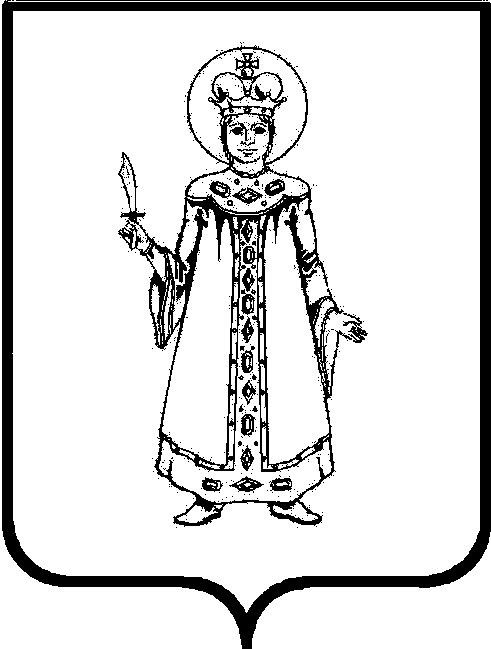 О внесении изменения  в постановление Главы Угличского муниципального района от 30.10.2008 №1084 «Об оплате труда работников муниципального учреждения «Комплексный центр социального обслуживания населения «Данко»В соответствии с Трудовым кодексом Российской Федерации, постановлением Правительства Ярославской области от 13.11.2023 №1172-п «О внесении изменений в постановление Правительства области от 09.07.2008 №341-п», Уставом Угличского муниципального района Администрация Угличского муниципального районаПОСТАНОВЛЯЕТ:1.	Внести в Положение об оплате труда работников муниципального учреждения «Комплексный центр социального обслуживания населения «Данко», утвержденное постановлением Главы Угличского муниципального района от 30.10.2008 №1084 (в  редакции от 27.05.2019 №527, с изменениями  от 23.12.2019 №1505, от 29.11.2022 №1210, от 30.03.2023 №302)  изменение,  изложив абзац десятый  пункта 1 в приложении №6 в следующей редакции:«- надтарифного фонда оплаты труда иных категорий работников учреждения, в размере 13,5 процента фонда оплаты труда по тарификации иных категорий работников учреждения и дополнительного фонда оплаты труда.»          2. Разместить настоящее постановление на официальном сайте Угличского муниципального района.3.  Контроль за исполнением постановления возложить на заместителя Главы Администрации района Дружкову О.А.4.  Настоящее постановление вступает в силу с момента подписания и распространяется на правоотношения, возникшие с 01 января 2023 года.Глава района								           А.Г. Курицин